ZARZĄDZENIE Nr 22Dyrektora DPS w Ostrowcu Św., ul. Grabowiecka 7z dnia 16.09.2016 r.w sprawie powołania Komisji RekrutacyjnejNa podstawie regulaminu naboru na wolne stanowiska urzędnicze, w tym kierownicze stanowiska urzędnicze w Domu Pomocy Społecznej w Ostrowcu Św.        ul. Grabowiecka 7 wprowadzonego zarządzeniem Dyrektora nr 26/2013 z dnia 05.11.2013r.  zarządzam co następuje:§ 1Powołuję Komisję Rekrutacyjną do przeprowadzenia naboru na wolne kierownicze stanowisko urzędowe – Kierownika Działu Terapeutyczno-Opiekuńczego w składzie:Dyrektor Joanna Gałęzia – przewodniczącyRadca Prawny Sylwester Kośla – członek komisjiPielęgniarka Koordynująca Monika Walerowicz  – członek komisji§ 2Komisja działa od momentu powołania do czasu zakończenia procedury naboru na wolne stanowisko pracy.§ 3Zarządzenie wchodzi w życie z dniem podpisania. Do wiadomości:Członkowie komisjia/a                                                                                     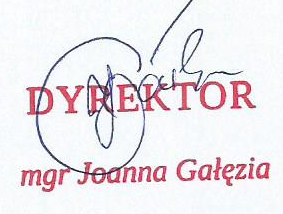 DYREKTOR DOMU POMOCY SPOŁECZNEJ W OSTROWCU ŚW.                    UL. GRABOWIECKA 7  OGŁASZA NABÓRNA WOLNE KIEROWNICZE STANOWISKO URZĘDNICZE Kierownik Działu Terapeutyczno-Opiekuńczego……………………………..........................................................................................................................nazwa stanowiska pracyWymagania niezbędne:Osoba ubiegająca  się o zatrudnienie na wyżej wymienionym stanowisku powinna:Być obywatelem polskim, z zastrzeżeniem art. 11 ust. 2 i ust. 3 ustawy z dnia 21 listopada 2008r. o pracownikach samorządowych,Posiadać pełną zdolność do czynności prawnych i korzystać z pełni praw publicznych,Nie być skazana prawomocnym wyrokiem sadu za umyślne przestępstwo ścigane 
z oskarżenia publicznego lub umyślne przestępstwo skarbowe,Cieszyć się nieposzlakowaną opinią,Posiadać stan zdrowia pozwalający na zatrudnienie na określonym stanowisku,Posiadać co najmniej pięcioletni staż pracy,Posiadać wykształcenie wyższe magisterskie w rozumieniu przepisów o szkolnictwie wyższym w zakresie: medycyny, pielęgniarstwa, fizjoterapii, terapii zajęciowej, socjologii, pracy socjalnej lub pokrewne,Posiadać studia podyplomowe z zakresu zarządzania  w jednostkach pomocy społecznej lub kurs specjalizacja z zakresu organizacji pomocy społecznej,Posiadać bardzo dobrą znajomość  przepisów ustawy  z dnia 12 marca 2004r. o pomocy społecznej oraz Rozporządzenia Ministra Pracy i Polityki Społecznej z dnia 23 sierpień 2012r.  w sprawie domów pomocy społecznej,Wymagania dodatkowe:Umiejętność pracy z zespołem i kierowania zespołem,Umiejętność podejmowania decyzji,Umiejętność obsługi komputera oraz programów biurowych MS Office lub Open Office,Co najmniej 3 letnie doświadczenie w pracy w jednostkach pomocy społecznej,Doświadczenie na stanowisku Kierownika Działu Terapeutyczno-Opiekuńczego lub podobnym,Znajomość przepisów ustawy o pracownikach samorządowych,Znajomość Kodeksu Pracy,Znajomość przepisów Kodeksu Postępowania Administracyjnego,Zakres wykonywanych zadań na stanowisku:Zapewnienie właściwego zakresu usług, zgodnego ze standardami określonymi dla typu domu, w oparciu o indywidualne potrzeby mieszkańca domu z uwzględnieniem 
w szczególności wolności, intymności, godności i poczucia bezpieczeństwa mieszkańców Domu oraz stopnia ich fizycznej i psychicznej sprawności.Organizowanie pracy działu, planowanie, koordynowanie pracy pracowników, kontrolowanie wykonania zadań, przez podległy personel oraz inicjowanie zmian mających na celu poprawę jakości usług świadczonych przez Dom.Nadzór nad funkcjonowaniem kierowanej komórki organizacyjnej zgodnie z obowiązującym Regulaminem Organizacyjnym domu i kierowanie jego pracami w sposób zapewniający terminową i prawidłową realizację zadań.Nadzór nad przestrzeganiem przepisów prawa w zakresie objętym funkcjonowaniem kierowanej komórki organizacyjnej.Nadzór nad właściwa organizacją pracy podległego personelu, zapewniająca realizację zadań, zgodnie z obowiązującymi przepisami prawa pracy i uregulowaniami wewnętrznymi, w tym:Racjonalne planowanie zatrudnienia w podległej komórce organizacyjnej,Określenie wymaganych kwalifikacji na poszczególnych stanowiskach pracy,Przeprowadzanie ocen okresowych personelu,Określenie potrzeb szkoleniowych podległego personelu,Opracowanie bieżącego harmonogramu pracy,Rozliczanie czasu pracy podległego personelu,Opracowanie planów urlopowych podległych pracowników,Motywowanie pracowników do pracy oraz kontrolowanie dyscypliny pracy,Organizowanie szkoleń dla podległego personelu,Opracowywanie projektów zakresów czynności dla podległego personelu,Inicjowanie zmian mających na celu poprawę jakości usług świadczonych przez Dom,Ustalenie procedur działań oraz modelowanie rozwiązań związanych z pracą podległego działu, w pracy z mieszkańcami.Współpraca ze służbami BHP w celu zapewnienia bezpieczeństwa i higieny pracy podległych pracowników, zgodnie z obowiązującymi przepisami i regulacjami wewnętrznymi.Zapewnienie nadzoru w zakresie ochrony informacji stanowiących tajemnice określoną odrębnymi przepisami, zgodnie z właściwymi przepisami prawa i regulacjami wewnętrznymi.Nadzór nad prawidłowym sporządzaniem, rejestrowaniem, przechowywaniem 
i przekazywaniem do archiwizacji dokumentów, zgodnie z obowiązującymi regulaminami wewnętrznymi.Prowadzenie dokumentacji związanej z kontrolą zewnętrzną i wewnętrzną podległej komórki organizacyjnej oraz niezwłoczna realizacja zaleceń pokontrolnych.Bieżąca analiza realizacji zadań podległej komórki organizacyjnej oraz przekładanie bezpośredniemu zwierzchnikowi  sprawozdań z realizacji zadań, w tym niezwłoczne informowanie o występujących problemach.Udział w tworzeniu Indywidualnych Planów Wsparcia.Ustalanie procedur działań oraz modelowanie rozwiązań związanych z realizacją i tworzeniem Indywidualnych Planów Wsparcia, postępowaniem z mieszkańcami oraz z praca pozostałego personelu Domu.Koordynowanie pracy Zespołem Terapeutyczno-Opiekuńczym.Planowanie zakupów środków czystości, pościeli i odzieży dla mieszkańców, zakupu leków 
i środków medycznych oraz sprzętu we współpracy z Pielęgniarką Koordynującą.Nadzorowanie gospodarki lekami, organizowanie dostaw leków, materiałów opatrunkowych
 i prowadzenie  związanej z tym dokumentacji we współpracy z Pielęgniarką Koordynującą.Bieżąca obserwacja mieszkańców, w szczególności ich stanu zdrowia, utrzymywanie kontaktu z rodziną, ścisła współpraca z pracownikami socjalnymi i innymi pracownikami Domu, opracowywanie potrzeb i zaleceń w tym zakresie, organizacja całodobowej opieki.Ścisła współpraca z lekarzami, organizowanie wizyt lekarza I kontaktu, wizyt specjalistycznych i opieki wspomagającej, opracowywanie potrzeb w tym  zakresie.Inicjowanie, planowanie i organizowanie imprez związanych ze świętami, imieninami, potrzebami religijnymi mieszkańców, rekreacja, sportem, organizowanie wycieczek.Współpraca z Radą Mieszkańców Domu.Bieżąca kontrola stanu higieny osobistej mieszkańców i stanu sanitarnego pomieszczeń.Sporządzanie sprawozdań z działalności działu.Przestrzeganie zasad etyki zawodowej, uczciwość, sumienność, wyrozumiałość i życzliwość 
w stosunku do mieszkańców, osób odwiedzających Dom oraz personelu.Nadzór i kontrola nad prawidłowym prowadzeniem ewidencji osobowej mieszkańców.Udział w opracowaniu budżetu  oraz planowania wydatków.Realizacja Zarządzeń Dyrektora DPS.Wymagane dokumenty:Życiorys (CV), list motywacyjny,kserokopie dyplomów potwierdzające posiadane wykształcenie, dodatkowe niezbędne kwalifikacje zawodowe wymagane do wykonywania oferowanej pracy,kwestionariusz osobowy dla osoby ubiegającej się o zatrudnienie ,oświadczenie o spełnieniu warunków określonych w art. 6 ustawy o pracownikach samorządowych,zgoda na przetwarzanie swoich danych osobowych zawartych w zgłoszeniu dla potrzeb rekrutacji, zgodnie z ustawą z dnia 29 sierpnia 1997 roku o ochronie danych osobowych 
(Dz. U. z 2016r poz. 922)pisemne oświadczenie o pełnej zdolności do czynności prawnych i korzystaniu z pełni praw publicznych,pisemne oświadczenie, że kandydat nie był karany za umyślne przestępstwo ścigane 
z oskarżenia publicznego lub umyślne przestępstwo skarbowe oraz nie toczy się przeciwko niemu postępowanie karne ani postępowanie karne skarbowe,oświadczenie o stanie zdrowia stwierdzające brak przeciwwskazań do pracy na stanowisku Kierownika Działu Terapeutyczno-Opiekuńczego  w  Domu Pomocy Społecznej w Ostrowcu Św.,inne dodatkowe dokumenty o posiadanych kwalifikacjach i umiejętnościach,Nabór odbywał się będzie w dwóch etapach:1 etap: sprawdzenie przez komisję rekrutacyjną ofert kandydatów  pod względem formalnym i dopuszczenie bądź odmowa dopuszczenia kandydatów do drugiego etapu,2 etap: rozmowa kwalifikacyjna,Kandydaci, którzy spełniają wymagania formalne określone w niniejszym ogłoszeniu będą informowani telefonicznie lub drogą elektroniczną o terminie i miejscu kolejnego etapu rekrutacji. Osoby, które nie spełniają wymagań formalnych nie będą informowane  o terminie i miejscu kolejnego etapu rekrutacji.Informacja o wyniku naboru będzie umieszczona  w Biuletynie Informacji Publicznej oraz na tablicy ogłoszeń Domu pomocy Społecznej w Ostrowcu Św., ul. Grabowiecka 7.Dokumenty kandydata wybranego w naborze i zatrudnionego, zostaną dołączone do jego akt osobowych. Dokumenty pozostałych kandydatów będą przechowywane w DPS przez okres 
2 lat od dnia upowszechnienia informacji o wyniku wyboru. W okresie tym kandydaci będą mogli dokonywać odbioru swoich dokumentów.UWAGA:Osoba, której zostanie przedstawiona propozycja zatrudnienia, będzie zobowiązana dostarczyć zaświadczenie z Krajowego Rejestru Karnego o niekaralności za przestępstwa popełnione umyślnie – podstawa prawna  art. 6 ust. 3 w/w ustawy o pracownikach samorządowych .W przypadku osób, które w wyniku niniejszego naboru podejmą po raz pierwszy pracę na stanowisku urzędniczym, w rozumieniu art. 16 ust. 3 w/w ustawy o pracownikach samorządowych, umowa o pracę zostanie zawarta na czas określony, nie dłuższy niż 6 miesięcy, z możliwością wcześniejszego rozwiązania stosunku pracy, za 2-tygodniowym wypowiedzeniem.Wymagane dokumenty aplikacyjne należy składać osobiście w siedzibie Domu Pomocy Społecznej (sekretariat)  lub pocztą na adres:Dom Pomocy Społecznej Ul. Grabowiecka 727-400 Ostrowiec Św.z dopiskiem:Dotyczy naboru na stanowisko: Kierownik Działu Terapeutyczno-Opiekuńczego  w terminie do dnia 03 października 2016r.Aplikacje, które wpłyną do Domu Pomocy Społecznej  po wyżej określonym terminie nie będą rozpatrywane.Informacja o wyniku naboru będzie umieszczana na stronie internetowej Biuletynu Informacji Publicznej oraz na tablicy ogłoszeń DPS  przez okres trzech miesięcy.Załącznik Nr 2do Regulaminu naboru na wolne stanowiska urzędnicze,w tym kierownicze stanowiska urzędniczew DPS w Ostrowcu Św.CHARAKTERYSTYKA WOLNEGO KIEROWNICZEGO STANOWISKA URZĘDNICZEGOSymbol komórki organizacyjnej (dział): Dział Terapeutyczno-OpiekuńczyStanowisko służbowe: Kierownik DziałuZadania:Zapewnienie właściwego zakresu usług, zgodnego ze standardami określonymi dla typu domu, w oparciu o indywidualne potrzeby mieszkańca domu z uwzględnieniem 
w szczególności wolności, intymności, godności i poczucia bezpieczeństwa mieszkańców Domu oraz stopnia ich fizycznej i psychicznej sprawności.Organizowanie pracy działu, planowanie, koordynowanie pracy pracowników, kontrolowanie wykonania zadań, przez podległy personel oraz inicjowanie zmian mających na celu poprawę jakości usług świadczonych przez Dom.Nadzór nad funkcjonowaniem kierowanej komórki organizacyjnej zgodnie z obowiązującym Regulaminem Organizacyjnym domu i kierowanie jego pracami w sposób zapewniający terminową i prawidłową realizację zadań.Nadzór nad przestrzeganiem przepisów prawa w zakresie objętym funkcjonowaniem kierowanej komórki organizacyjnej.Nadzór nad właściwa organizacją pracy podległego personelu, zapewniającą realizację zadań, zgodnie z obowiązującymi przepisami prawa pracy i uregulowaniami wewnętrznymi, w tym:Racjonalne planowanie zatrudnienia w podległej komórce organizacyjnej,Określenie wymaganych kwalifikacji na poszczególnych stanowiskach pracy,Przeprowadzanie ocen okresowych personelu,Określenie potrzeb szkoleniowych podległego personelu,Opracowanie bieżącego harmonogramu pracy,Rozliczanie czasu pracy podległego personelu,Opracowanie planów urlopowych podległych pracowników,Motywowanie pracowników do pracy oraz kontrolowanie dyscypliny pracy,Organizowanie szkoleń dla podległego personelu,Opracowywanie projektów zakresów czynności dla podległego personelu,Inicjowanie zmian mających na celu poprawę jakości usług świadczonych przez Dom,Ustalenie procedur działań oraz modelowanie rozwiązań związanych z pracą podległego działu, w pracy z mieszkańcami.Współpraca ze służbami BHP w celu zapewnienia bezpieczeństwa i higieny pracy podległych pracowników, zgodnie z obowiązującymi przepisami i regulacjami wewnętrznymi.Zapewnienie nadzoru w zakresie ochrony informacji stanowiących tajemnice określoną odrębnymi przepisami, zgodnie z właściwymi przepisami prawa i regulacjami wewnętrznymi.Nadzór nad prawidłowym sporządzaniem, rejestrowaniem, przechowywaniem 
i przekazywaniem do archiwizacji dokumentów, zgodnie z obowiązującymi regulaminami wewnętrznymi.Prowadzenie dokumentacji związanej z kontrolą zewnętrzną i wewnętrzną podległej komórki organizacyjnej oraz niezwłoczna realizacja zaleceń pokontrolnych.Bieżąca analiza realizacji zadań podległej komórki organizacyjnej oraz przekładanie bezpośredniemu zwierzchnikowi  sprawozdań z realizacji zadań, w tym niezwłoczne informowanie o występujących problemach.Udział w tworzeniu Indywidualnych Planów Wsparcia.Ustalanie procedur działań oraz modelowanie rozwiązań związanych z realizacją i tworzeniem Indywidualnych Planów Wsparcia, postępowaniem z mieszkańcami oraz z praca pozostałego personelu Domu.Koordynowanie pracy Zespołem Terapeutyczno-Opiekuńczym.Planowanie zakupów środków czystości, pościeli i odzieży dla mieszkańców, zakupu leków 
i środków medycznych oraz sprzętu we współpracy z Pielęgniarką Koordynującą.Nadzorowanie gospodarki lekami, organizowanie dostaw leków, materiałów opatrunkowych i prowadzenie  związanej z tym dokumentacji we współpracy z Pielęgniarką Koordynującą.Bieżąca obserwacja mieszkańców, w szczególności ich stanu zdrowia, utrzymywanie kontaktu z rodziną, ścisła współpraca z pracownikami socjalnymi i innymi pracownikami Domu, opracowywanie potrzeb i zaleceń w tym zakresie, organizacja całodobowej opieki.Ścisła współpraca z lekarzami, organizowanie wizyt lekarza I kontaktu, wizyt specjalistycznych i opieki wspomagającej, opracowywanie potrzeb w tym  zakresie.Inicjowanie, planowanie i organizowanie imprez związanych ze świętami, imieninami, potrzebami religijnymi mieszkańców, rekreacja, sportem, organizowanie wycieczek.Współpraca z Radą Mieszkańców Domu.Bieżąca kontrola stanu higieny osobistej mieszkańców i stanu sanitarnego pomieszczeń.Sporządzanie sprawozdań z działalności działu.Przestrzeganie zasad etyki zawodowej, uczciwość, sumienność, wyrozumiałość i życzliwość
 w stosunku do mieszkańców, osób odwiedzających Dom oraz personelu.Nadzór i kontrola nad prawidłowym prowadzeniem ewidencji osobowej mieszkańców.Udział w opracowaniu budżetu  oraz planowania wydatków.Realizacja Zarządzeń Dyrektora DPS.Wymagania niezbędne ( np. wykształcenie, uprawnienia, doświadczenie zawodowe)Osoba ubiegająca  się o zatrudnienie na wyżej wymienionym stanowisku powinna:Być obywatelem polskim, z zastrzeżeniem art. 11 ust. 2 i ust. 3 ustawy z dnia 21 listopada 2008r. o pracownikach samorządowych,Posiadać pełną zdolność do czynności prawnych i korzystać z pełni praw publicznych,Nie być skazana prawomocnym wyrokiem sądu za umyślne przestępstwo ścigane 
z oskarżenia publicznego lub umyślne przestępstwo skarbowe,Cieszyć się nieposzlakowaną opinią,Posiadać stan zdrowia pozwalający na zatrudnienie na określonym stanowisku;Posiadać co najmniej pięcioletni staż pracy;Posiadać wykształcenie wyższe magisterskie w rozumieniu przepisów o szkolnictwie wyższym w zakresie: medycyny, pielęgniarstwa, fizjoterapii, terapii zajęciowej, socjologii, pracy socjalnej lub pkrewne.Posiadać studia podyplomowe z zakresu zarządzania  w jednostkach pomocy społecznej lub kurs specjalizacja z zakresu organizacji pomocy społecznej.Posiadać bardzo dobrą znajomość  przepisów ustawy  z dnia 12 marca 2004r. o pomocy społecznej oraz Rozporządzenia Ministra Pracy i Polityki Społecznej z dnia 23 sierpień 2012r.  w sprawie domów pomocy społecznej.Wymagania dodatkowe:Umiejętność pracy z zespołem i kierowania zespołem,Umiejętność podejmowania decyzji,Umiejętność obsługi komputera oraz programów biurowych MS Office lub Open Office,Co najmniej 3 letnie doświadczenie w pracy w jednostkach pomocy społecznej,Doświadczenie na stanowisku Kierownika Działu Terapeutyczno-Opiekuńczego lub podobnym,Znajomość przepisów ustawy o pracownikach samorządowych,Znajomość Kodeksu Pracy,Znajomość przepisów Kodeksu Postępowania Administracyjnego